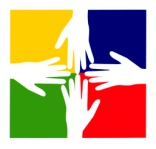 _____________________________________________________________________________________                  PROGETTO LITTLE MEDIAQUESTIONARIO CONSUMI MEDIALI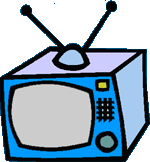 Per quante ore al giorno guardi la televisione?    Meno di 1 ora   Da 1 a 2 ore   Da 2 a 4 ore   Tutto il pomeriggio e la sera Soprattutto con chi?   Genitori   Amici   Da solo   Con fratello/sorellaUsi il computer?   Si   NoPrincipalmente dove?CasaScuolaAmiciSoprattutto per:   Ricerche   Chattare con amici   Giocare   Musica e videoPer quante ore al giorno?    Meno di 1 ora   Da 1 a 2 ore   Da 2 a 4 ore   Tutto il pomeriggio e la seraSoprattutto con chi?   Genitori   Amici   Da solo   Con fratello/sorellaUsi i videogiochi?   Si – su consolle   Si – su computer   NoPrincipalmente dove?CasaScuolaAmiciOvunqueSoprattutto con chi?   Genitori   Amici   Da solo   Con fratello/sorellaPer quante ore al giorno?    Meno di 1 ora   Da 1 a 2 ore   Da 2 a 4 ore   Tutto il pomeriggio e la seraPossiedi un cellulare tutto tuo?SiNoAnche se non è tuo, usi un cellulare? Se si, lo usi soprattutto per:Essere reperibile per i genitoriSms o chiamare amiciGiocareNavigare su internetFare foto e video